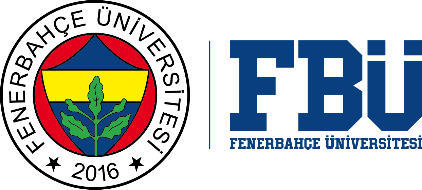 FENERBAHÇE ÜNİVERSİTESİ LİSANSÜSTÜ EĞİTİM ENSTİTÜSÜ FARKLI ENSTİTÜDEN DERS ALMA                                                                                                                                                                      …/…/20… Aşağıda bilgileri verilen dersleri 20….. / 20.….. Güz/Bahar yarıyılında belirtilen Üniversite ve Enstitüden almak istiyorum.  Gereğini bilgilerinize saygılaımla arz ederim. Ad Soyad:					İmza:				Tarih:	Alınacak Derslere Ait BilgilerÖğrencinin kayıtlı olduğu Anabilim Dalı Görüşü:        Uygundur      /              Uygun DeğildirDanışmanAd Soyad:Tarih:						İmza:Anabilim/Anasanat Dalı Başkanı Ad Soyad:Tarih:						İmza:Ekler: İlgili üniversitenin ders içerikleri. ÖĞRENCİ BİLGİLERİ ÖĞRENCİ BİLGİLERİ Ad SoyadÖğrenci NumarasıAnabilim Dalı AdıProgram Düzeyi       Yüksek Lisans (Tezsiz)                Yüksek Lisans (Tezli) 	     DoktoraProgram AdıCep Telefonuİleti AdresiDers Kodu Dersin AdıDersin Alındığı Üniversite ve Enstitü AdıDiliTUKAKTS